CASA of Liberty/Chambers Counties advocates for the best interest of abused and neglected children in the court system, through the training and support of community volunteers.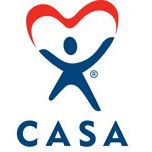 Court Appointed Special AdvocatesFOR CHILDRENCASA of Liberty/Chambers Counties Activity Log                  Advocate: ________________________________Month: _______________________                         Case:  _______________________DateContact & role (placement, counselor, etc.)Type of Contact(Face-to-Face; Email; Phone)Address & Phone NumberTimeDateContact & role (placement, counselor, etc.)Type of Contact(Face-to-Face; Email; Phone)Address & Phone NumberTimeMileage